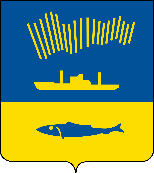 АДМИНИСТРАЦИЯ ГОРОДА МУРМАНСКАП О С Т А Н О В Л Е Н И Е                                                                                                                  № В соответствии с постановлением Правительства Российской Федерации от 18.09.2020 № 1492 «Об общих требованиях к нормативным правовым актам, муниципальным правовым актам, регулирующим предоставление субсидий, в том числе грантов в форме субсидий, юридическим лицам, индивидуальным предпринимателям, а также физическим лицам - производителям товаров, работ, услуг, и о признании утратившими силу некоторых актов Правительства Российской Федерации и отдельных положений некоторых актов Правительства Российской Федерации», Уставом муниципального образования город Мурманск п о с т а н о в л я ю: 1. Внести в Порядок предоставления субсидии из бюджета муниципального образования город Мурманск на возмещение недополученных доходов транспортным организациям, осуществляющим регулярные перевозки пассажиров и багажа на муниципальных маршрутах по регулируемым тарифам, в связи с предоставлением льготы на проезд, установленной муниципальным нормативным правовым актом, утвержденный постановлением администрации города Мурманска от 19.12.2018 № 4406 (в ред. постановлений от 13.05.2020                   № 1152, от 14.10.2020 № 2352, от 16.04.2021 № 1027, от 13.08.2021 № 2112), следующие изменения:1.1. Подпункт 4.1 пункта 4 изложить в новой редакции:«4.1. Комитет и органы муниципального финансового контроля осуществляют контроль (мониторинг) за соблюдением условий, целей и Порядка предоставления Субсидии.».2. Отделу информационно-технического обеспечения и защиты информации администрации города Мурманска (Кузьмин А.Н.) разместить настоящее постановление на официальном сайте администрации города Мурманска в сети Интернет.3. Редакции газеты «Вечерний Мурманск» (Хабаров В.А.) опубликовать настоящее постановление.4. Настоящее постановление вступает в силу со дня официального опубликования.5. Контроль за выполнением настоящего постановления возложить на заместителя главы администрации города Мурманска – председателя комитета по развитию городского хозяйства Кольцова Э.С.Временно исполняющий полномочия главы администрации города Мурманска			             В.А. Доцник 